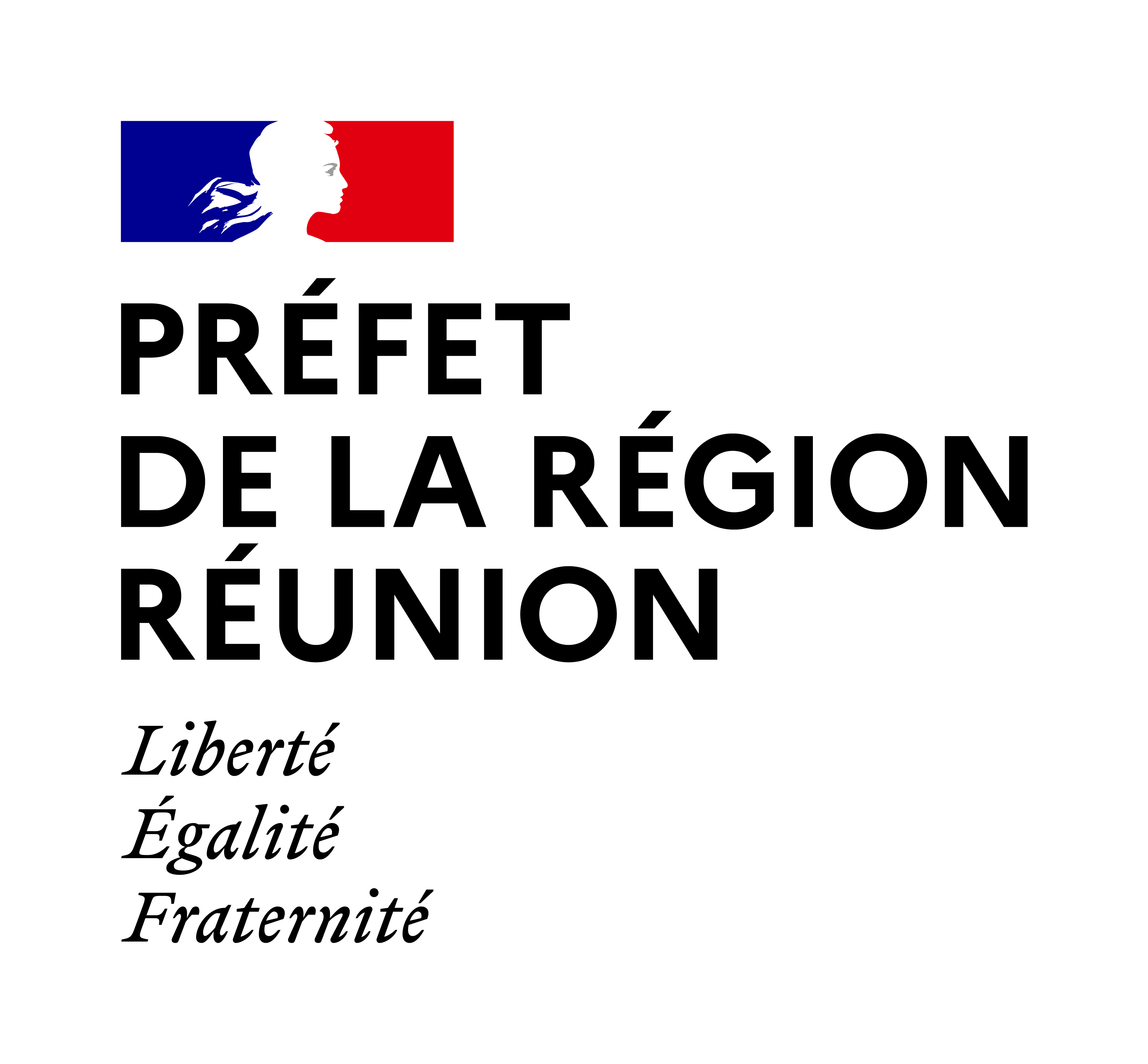 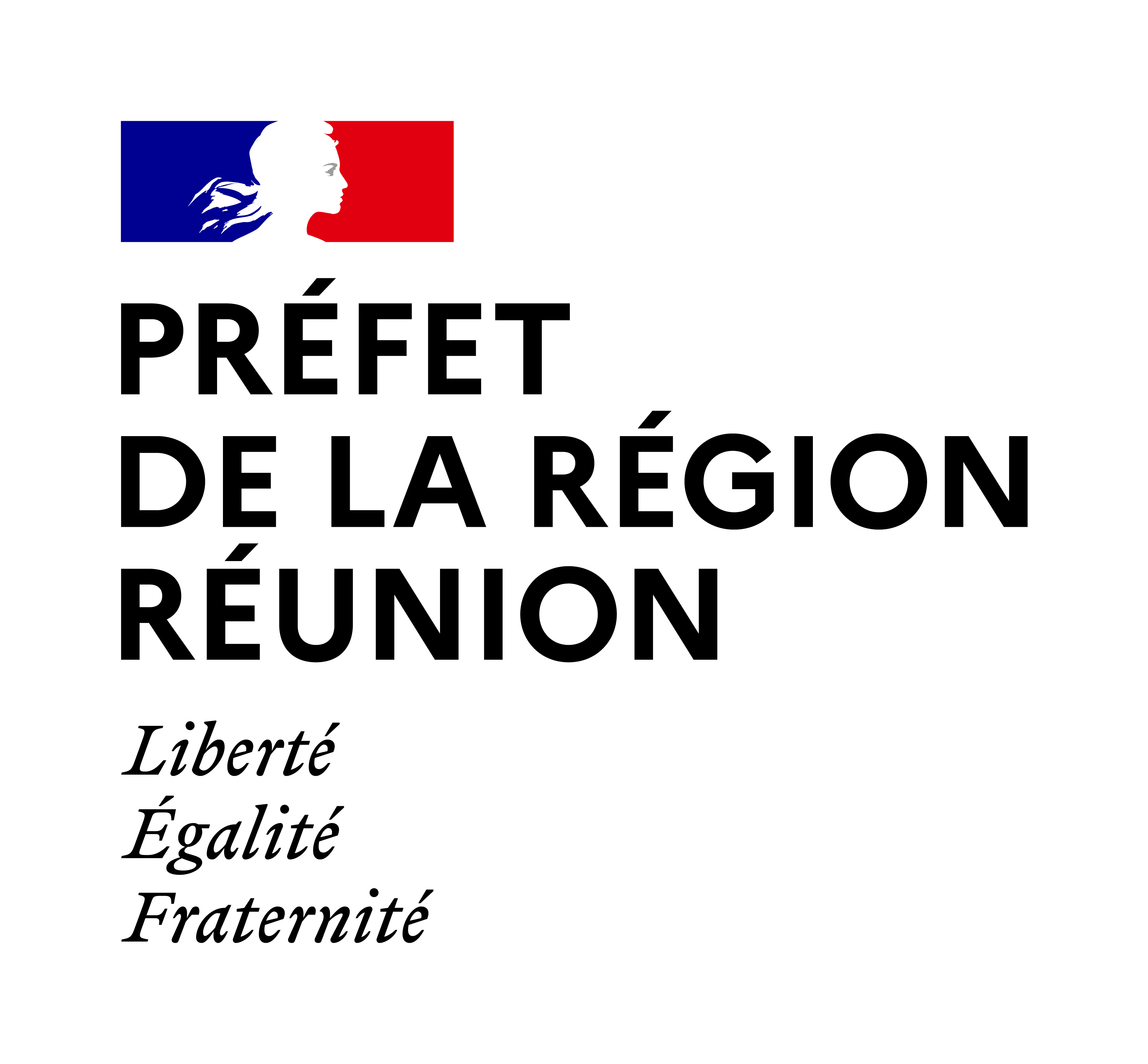 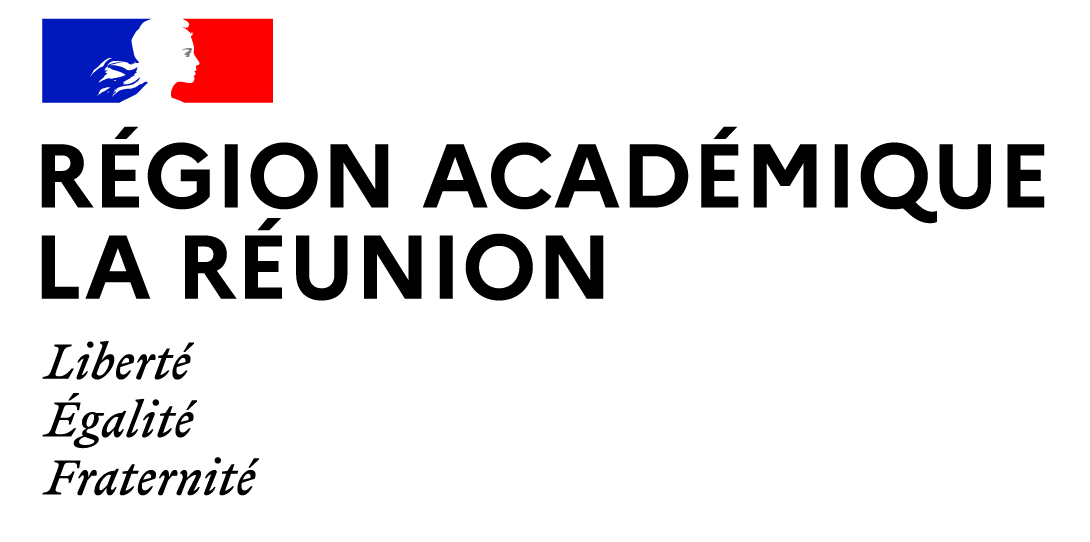 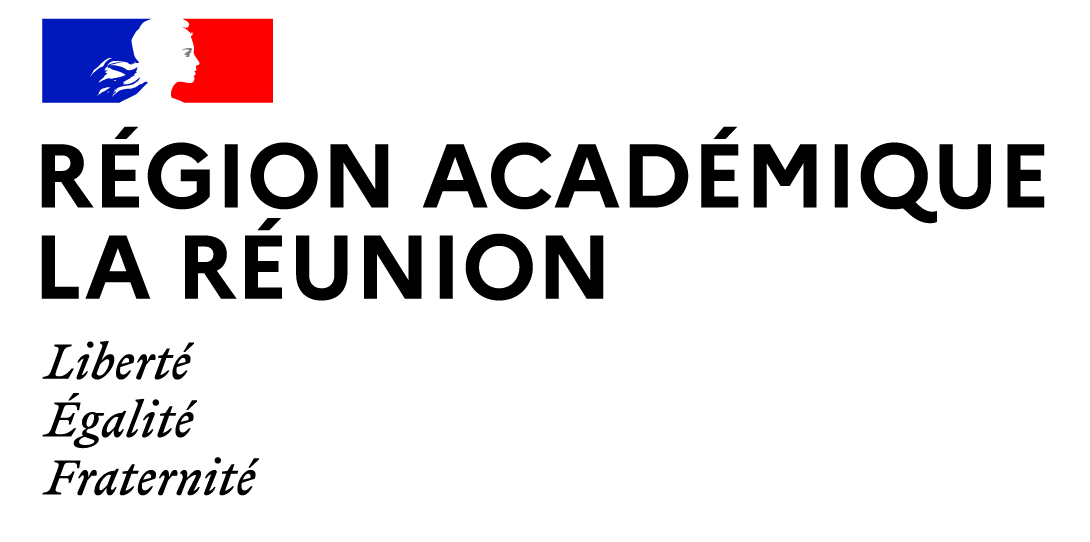 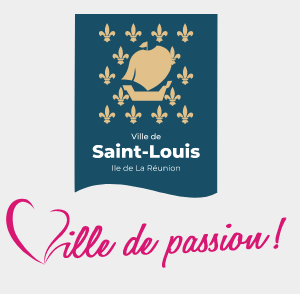 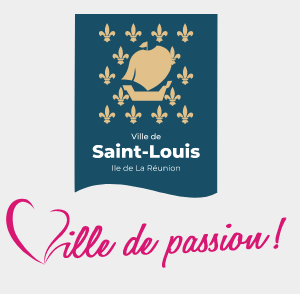 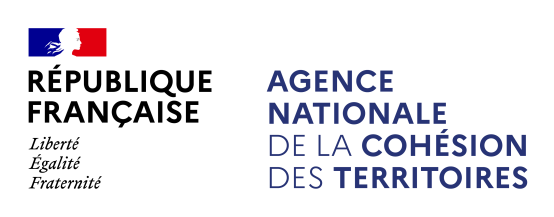 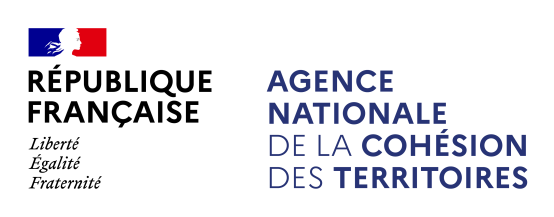 La Cité Educative de Saint-LouisFaire de Saint-Louis « un territoire à haute qualité éducative », telle est l’ambition phare de la Cité Educative de Saint-Louis, afin de créer, en partenariat avec les partenaires locaux (Education nationale, Caisse d’Allocations Familiales, Programme de Réussite Educative, Contrat de Ville, Caisse des écoles, associations) les conditions favorables aux apprentissages et à la réussite des jeunes de 0 à 25 ans en agissant sur les différents leviers pédagogique, éducatif, matériel et ressources humaines.La recherche de ces conditions tant au niveau élève, équipe enseignante, et famille constitue un objectif majeur pour permettre aux uns et aux autres de s’engager pleinement avec motivation et confiance, en faveur du développement cognitif et social de l’élève, de son engagement et de son ambition en qualité de citoyen de demain.A ces fins, la Cité Éducative est un levier essentiel pour favoriser et développer la synergie entre les différents acteurs concernés et assurer ainsi la continuité et la cohérence des actions mises en œuvre à chaque niveau (Collectivité, Education nationale, associations).Sur la base du diagnostic partagé, il est proposé d’articuler le travail partenarial autour de 3 axes stratégiques :Réussir à tout niveau et dans chaque territoire de la Cité EducativeApprendre et agir dans le monde d’aujourd’huiMobiliser les intelligencesAxe 1 : Réussir à tout niveau et dans chaque territoire de la cité éducativeLa réussite de tous les jeunes dans chaque quartier de la cité éducative est la priorité affirmée du travail des  équipes d’écoles et des partenaires. En effet, les derniers résultats des évaluations internationales, nationales, académiques, de collège et de réseau montrent la difficulté à faire progresser tous les élèves, avec des écarts croissants de réussite que seules les différences sociales des familles ne peuvent entièrement expliquer.La difficulté scolaire (voire la grande difficulté scolaire) est bien présente dans nos écoles (REP et REP+) et peut intervenir très tôt dans la scolarité conduisant certains élèves à se mettre progressivement à l’écart des apprentissages. Cette difficulté se doit d’être prise en compte dès le plus jeune âge en visant à offrir à chaque élève les meilleures conditions de travail possibles (matérielles, pédagogiques et environnementales) pour développer ses compétences psychosociales et lui permettre d’être inclus dans tous les apprentissages sur ses différents temps : à l’école, proche de l’école et dans la famille.Un élève bien dans sa tête et se sentant en sécurité affective et cognitive pourra rentrer d’autant plus facilement dans les apprentissages proposés. Agir sur le climat scolaire pour favoriser les apprentissages des élèves passe non seulement par l’enseignement de contenus mais aussi par une réflexion sur les démarches pédagogiques à mettre en pratique, les projets de coéducation et d’aide à la parentalité à mettre en place en faveur de l’épanouissement de l’enfant, sans oublier son cadre de vie.Mis en place depuis la rentrée 2015, les parcours éducatifs participent à développer chez les élèves « un esprit sain dans un corps sain ». Ils permettent aux élèves, en particulier pour ceux issus de milieux défavorisés, d’avoir un accès à la culture et aux arts, de construire leurs compétences du citoyen de demain, capable d’analyser les enjeux de ce monde et de s’engager scolairement puis professionnellement. Il s’agit ici de renforcer la mise en œuvre de ces parcours en les inscrivant dans un processus curriculaire, une pédagogie de projets et en lien avec les apprentissages fondamentaux, du plus jeune âge en passant par les études post-bac, jusqu’à son insertion professionnelle.Axe 2 : Apprendre et agir dans le monde d’aujourd’huiApprendre et agir en tenant compte de l’évolution du monde d’aujourd’hui dans sa complexité et son hétérogénéité représente un véritable enjeu pour sa compréhension et pour réussir sa vie future. L’apprentissage de la citoyenneté et du vivre ensemble constitue un objectif pédagogique aussi important que la transmission des savoirs et passe par favoriser l’engagement individuel et collectif c’est-à-dire permettre aux élèves de s’engager dans des actions scolaires ou hors temps scolaire, d’agir, de développer leur autonomie et d’exercer progressivement leur statut de citoyen responsable, socialisé, capable d’accéder à d’autres savoirs tout en gardant un esprit critique. Dans ce cadre-là, acquérir des nouveaux langages et les mobiliser comme outils de pensée, de compréhension et de communication participe à la construction du futur adulte et à lui donner l’ambition de sa réussite sur et au-delà du territoire. Pour ce faire, le travail partenarial avec les associations et les entreprises du territoire s’avère indispensable.Axe 3 : Mobiliser les intelligencesLe territoire de la cité éducative comporte trois réseaux d’éducation prioritaires : REP+ Jean Lafosse (QPV le Gol), REP Leconte de Lisle (QPV Roches Maigres) et REP+ Plateau Goyaves (QPV Centre Ville). Les problématiques pédagogiques et éducatives sont complexes et différentes selon les écoles, notre préoccupation principale étant la réussite de tous les élèves. Construire un territoire implique non seulement  de partager des objectifs communs mais également de faire vivre un ensemble de valeurs professionnelles permettant à chacun des acteurs d’évoluer, de se développer et de s’épanouir professionnellement. La pratique professionnelle doit donc s’enrichir des échanges entre pairs, entre acteurs de la communauté éducative, dans une dynamique de questionnement, de réflexion, de proposition et de partage d’expériences qui fera progresser nos jeunes. La cohérence des actions des différents dispositifs présents sur le territoire sera à renforcer dans le cadre du travail partenarial. Le projet stratégiquede la Cité Educative de Saint-LouisLe projet stratégique se base sur des points forts et des marges de progrès.Toutes nos actions concourent à la mise en œuvre de nos deux principales priorités transversales : Priorité 1 : Développer la co-éducation et la parentalitéPriorité 2 : Améliorer la réussite et l’ambition scolaireCes priorités sont le fil conducteur de notre stratégie, qui se décline autour de 6 thématiques : La Culture Artistique et NumériqueL’Education au Développement DurableL’orientation et l’Insertion ProfessionnelleLa ParentalitéLa Prévention et la CitoyennetéLa Réussite ScolaireRécapitulatif des priorités de la Cité Educative de Saint-LouisLe territoire Cité Educative de Saint-LouisLes actions de la Cité Educative sont mises en œuvre dans trois des cinq quartiers prioritaires de la Ville : QPV 974 001 : le GolQPV 974 002 : Centre VilleQPV 974 004 : Roches MaigresLes établissements scolaires du territoireCartographie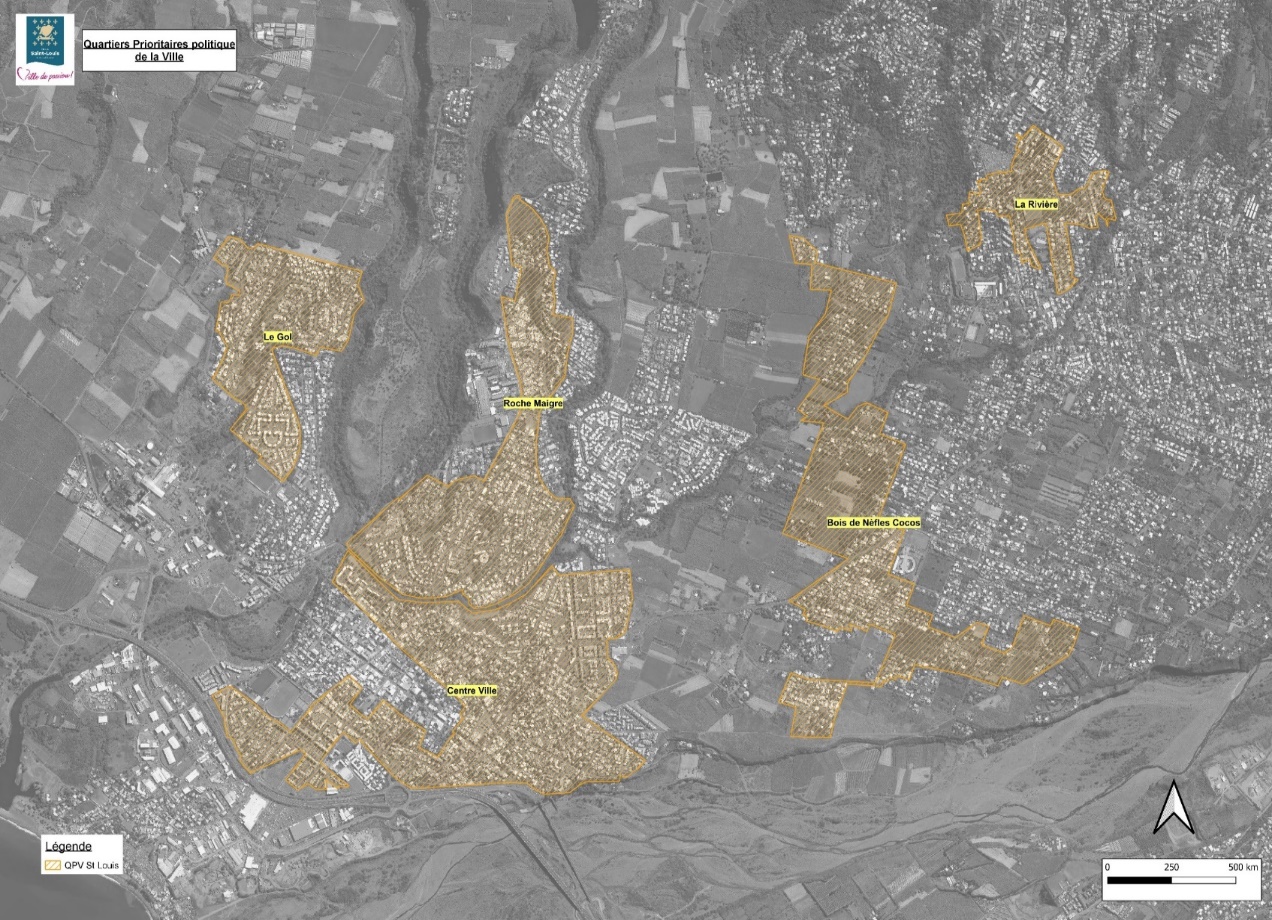 Critères d'éligibilité et de sélection des projetsPoints fortsMarges de progrèsNombreux dispositifs et acteurs engagésUn Contrat de Ville performantDes établissements scolaires à la recherche de partenariatsDes dispositifs d’appui déployés au plus près de la population (PRE, CAF, …)Une volonté municipale de développer l’implication (Conseil Participatifs Citoyens, maison de quartier)Une Commission Scolaire et un CLEA en développementCo-éducation, participation des parents à la vie des établissementsRupture numériqueAbsentéisme scolaireRésultats scolaires fragilesManque d’ambition scolaire : orientation subie, par défaut et limitéeDes associations à consoliderUne population éloignée de l’accès à la cultureAXES  STRATEGIQUESTHEMATIQUESOBJECTIFSRéussir à tous niveaux et dans chaque territoireCulture Artistique et NumériqueMettre en œuvre un parcours culturel, artistique et numériqueRéussir à tous niveaux et dans chaque territoirePrévention et CitoyennetéAccompagner les élèves les élèves à besoins particuliers afin de favoriser leur développement psychomoteur et leur gestion des émotionsContribuer au bien vivre ensemble via des projets durant la pause méridienneDévelopper des actions avec divers acteurs du territoire sur les thématiques de la prévention, de la santé et de la sécuritéLutter contre la sédentarité chez les jeunes en faisant la promotion de l'activité physique et les valeurs citoyenne via le sport, notamment le rugby.Réussir à tous niveaux et dans chaque territoireRéussite ScolaireProposer des innovations pédagogiques en vue de la réussite des élèvesPrévenir le décrochage scolaireSoutenir les élèves dans l’aide aux devoirsApprendre et agir dans le monde d’aujourd’huiOrientation et Insertion ProfessionnelleFavoriser l’ambition scolaire en accompagnant le jeune en coaching individuel ou collectif vers un parcours d’orientation choisiFaciliter la mobilité des jeunes sur le territoire et plus largementMobiliser les intelligencesOrientation et Insertion ProfessionnellePermettre l’acquisition des compétences orales et écritesMobiliser les intelligencesParentalitéAccompagner les élèves et, par extension, leurs parents sur les enjeux de l’école, les risques et les dangers des addictions.Mobiliser les intelligencesPrévention et CitoyennetéMobiliser la continuité éducative sur la compétence à nager en sécuritéLE  GOLCENTRE  VILLEROCHES  MAIGRESREP+ Jean LafosseCollège Jean Lafosse IEN Circonscription Etang-Salé/Avirons Elémentaire Pablo Picasso Elémentaire Sarda Garriga Maternelle Edmond Albius Maternelle Ravine Piments par extension de la Cité : Primaire Albert Camus Lycée Professionnel Victor Schoelcher REP+ Jean LafosseElémentaire Henri LapierreElémentaire Raphaël BarquisseauMaternelle Roland GarrosREP+ Plateau GoyavesCollège Plateau Goyaves IEN Circonscription de Saint-LouisElémentaire Plateau Goyaves Maternelle Plateau GoyavesElémentaire René PérianayagomMaternelle Noé FougerouxElémentaire Jean MacéMaternelle Robert Debrépar extension de la Cité :Elémentaire Paul Salomon IIMaternelle Paul Salomon ILycée Général et Technologique Antoine Roussin Lycée Professionnelle Roches Maigres REP Leconte de LisleCollège Leconte de LisleIEN Circonscription de Saint-LouisElémentaire Paul EluardMaternelle Desforges Boucherpar extension de la Cité : Primaire Paul Hermann GénéralitésChaque dossier complet donnera lieu à un examen en comité technique multi-partenarial qui fixera son appréciation quant à la pertinence des projets proposés, à savoir : - Conforme aux enjeux et orientations de la Cité Educative de Saint-Louis- Adéquation et équilibre du budget pour la mise en œuvre de l’action, du projet.- Mobilise le droit commun et /ou un auto financement  Le projet doit être présenté de manière simple et lisible :- Mise en adéquation des besoins - enjeux - publics visés - thématique- Pertinence des indicateurs : qualitatifs quantitatifs impact sur les participants Critères d’éligibilitéSeront privilégiés les projets répondant aux objectifs ciblés décrits ci-dessus.  Eu égard aux ateliers thématiques réalisés avec les partenaires et les acteurs de proximité, des axes forts ont été mis en exergue pour 2022, à savoir :Le développement des actions visant à :Réussir à tous niveaux et dans chaque territoireAccompagner les élèves les élèves à besoins particuliers afin de favoriser leur développement psychomoteur et leur gestion des émotionsContribuer au bien vivre ensemble via des projets durant la pause méridienneDévelopper des actions avec divers acteurs du territoire sur les thématiques de la prévention, de la santé et de la sécuritéLutter contre la sédentarité chez les jeunes en faisant la promotion de l'activité physique et les valeurs citoyenne via le sport, notamment le rugby.Mettre en œuvre un parcours culturel, artistique et numériqueProposer des innovations pédagogiques en vue de la réussite des élèvesPrévenir le décrochage scolaireSoutenir les élèves dans l’aide aux devoirsApprendre à agir dans le monde d'aujourd'huiFavoriser l’ambition scolaire en accompagnant le jeune en coaching individuel ou collectif vers un parcours d’orientation choisiFaciliter la mobilité des jeunes sur le territoire et plus largementMobiliser les intelligencesAccompagner les élèves et, par extension, leurs parents sur les enjeux de l’école, les risques et les dangers des addictionsPermettre l’acquisition des compétences orales et écritesMobiliser la continuité éducative sur la compétence à nager en sécurité.Quartiers concernésLe GolCentre Ville Roches MaigresPour vérifier l’éligibilité de votre périmètre d’action : https://sig.ville.gouv.fr/   PublicL’action proposée doit avoir comme bénéficiaires les jeunes de 0 à 25 ans des quartiers prioritaires listés ci-dessus. Les projets financés peuvent se dérouler en tous lieux (dans ou hors quartier prioritaire) à condition que leurs bénéficiaires résident ou sont scolarisés dans les trois quartiers prioritaires (OBLIGATOIRE). Les co-financements peuvent néanmoins permettre de s’adresser à un public plus large et sont encouragés.ProcédurePour un même projet, plusieurs partenaires peuvent être conjointement sollicités (Etat, commune, Département, Région, CAF, CIVIS, bailleurs sociaux, etc.). Il conviendra de faire apparaître les demandes dans le budget sur les lignes correspondantes sur la fiche action et sur le Cerfa 12156*05.Composition de votre dossier : Formulaire de demande de subvention Cerfa 12156*05 accompagné de la fiche action ci-jointe, Ainsi que les pièces administratives suivantes :Pour les nouvelles structures :Statuts Liste des dirigeantsCompte annuel 2021Budget prévisionnel de la structureRIB Pour les structures émargeant au dispositif Contrat de ville Compte annuel 2021RIBLes dossiers incomplets, non signés et/ou non accompagnés des documents nécessaires ne seront pas instruits. Les dossiers de demandes de financement aux autres partenaires doivent se faire auprès de leurs services.Examen des projets par le Comité technique Les projets seront examinés lors de commissions thématiques dans le cadre de l’instance « Comité technique ». Cette dernière permet de vérifier leur éligibilité au regard des objectifs stratégiques du Contrat de ville, leur faisabilité financière et les indicateurs retenus pour l’évaluation des actions. Le Comité technique se déroulera le 29 septembre 2022Les exclusions des appels à projets1. Les projets exclus de l’appel à projets : - L’aide aux porteurs de projet pour leur fonctionnement annuel ou leurs activités récurrentes.- Les projets à caractère commercial, religieux, politique ou syndical.2. Les dépenses exclues des dépenses éligibles : - Les dépenses d’investissement.- Les valorisations des apports en nature et du bénévolat.- Les dépenses liées au fonctionnement permanent de la structure du porteur. Évaluation, bilan et communicationConformément aux termes de la décision attributive de financement ou de la convention, l’envoi du compte-rendu de l’action est obligatoire (saisie en ligne sur le site de l’ANCT et envoi à l’adresse cite-educative@saintlouis.re). Le non-respect de cet engagement donne lieu à un ordre de reversement de la subvention.Toute action ayant bénéficié d’une subvention fera l’objet d’une évaluation. Vous devrez mentionner dans toutes vos communications la participation de la Cité Educative de Saint-Louis à votre projet.En cas d’évolution du projet en cours d’année (contexte sanitaire, évolution du projet dû au public ciblé …), le porteur devra présenter le projet mis à jour et obtenir l’accord préalable du l’équipe restreinte du Comité de Pilotage avant sa mise en œuvre.Dépôt de dossier La date limite de dépôt des dossiers est fixée au lundi 26 septembre 2022 à 11H30par mail à das@saintlouis.reet copie à Gladys.Phileas@ac-reunion.fravec en objet « Appel à projet Cité Educative de Saint-Louis »THEMATIQUE Culture artistique et numériqueEducation au Développement DurableOrientation Insertion professionnelleParentalitéPrévention et la citoyennetéRéussite scolaireORIENTATION  GENERALEENJEUXAction nouvelleAction reconduiteNOM  DE  L’ACTIONNOM  DE  L’ACTIONNOM  DE  L’ACTIONNOM  DE  L’ACTIONNOM  DE  L’ACTIONNOM  DE  L’ACTIONNOM  DE  L’ACTIONNOM  DE  L’ACTIONNOM  DE  L’ACTIONNOM  DE  L’ACTIONFiche n° / 2022Fiche n° / 2022Fiche n° / 2022Fiche n° / 2022Fiche n° / 2022Fiche n° / 2022Fiche n° / 2022Fiche n° / 2022Fiche n° / 2022Fiche n° / 2022Note d’opportunitéObjectifsObjectifs opérationnelsThématiqueDescriptionPorteur de l’actionBénéficiaires (Public ciblé)0-3 ans3-6 ans3-6 ans6-12 ans12-16 ans12-16 ans16-18 ans16-18 ans18-25 ansNombre total de bénéficiairesPartenaires associésTerritoire concernéMoyens matériels et humainsPériode de réalisationRESPONSABLE  DE  L’ACTIONRESPONSABLE  DE  L’ACTIONRESPONSABLE  DE  L’ACTIONRESPONSABLE  DE  L’ACTIONRESPONSABLE  DE  L’ACTIONRESPONSABLE  DE  L’ACTIONRESPONSABLE  DE  L’ACTIONRESPONSABLE  DE  L’ACTIONRESPONSABLE  DE  L’ACTIONRESPONSABLE  DE  L’ACTIONNomPrénomFonctionCourrielTéléphoneBUDGET  PRÉVISIONNELBUDGET  PRÉVISIONNELBUDGET  PRÉVISIONNELBUDGET  PRÉVISIONNELBUDGET  PRÉVISIONNELBUDGET  PRÉVISIONNELBUDGET  PRÉVISIONNELBUDGET  PRÉVISIONNELBUDGET  PRÉVISIONNELBUDGET  PRÉVISIONNELPériodeMillésime202220222022202220222022202220222022DEPENSESDEPENSESDEPENSESRECETTESRECETTESRECETTESRECETTESRECETTESRECETTESRECETTESPrestations de services€€ Cité Educative de Saint-Louis soit pourcentage du projet Cité Educative de Saint-Louis soit pourcentage du projet Cité Educative de Saint-Louis soit pourcentage du projet Cité Educative de Saint-Louis soit pourcentage du projet Cité Educative de Saint-Louis soit pourcentage du projet€%€%€€€€€€€€€€€€€€€€TOTAL DEPENSES€€TOTAL RECETTESTOTAL RECETTESTOTAL RECETTESTOTAL RECETTESTOTAL RECETTES€€Remarques sur les dépensesRemarques sur les dépensesRemarques sur les dépensesRemarques sur les recettesRemarques sur les recettesRemarques sur les recettesRemarques sur les recettesRemarques sur les recettesRemarques sur les recettesRemarques sur les recettesÉVALUATION  ET  SUIVIÉVALUATION  ET  SUIVIÉVALUATION  ET  SUIVIÉVALUATION  ET  SUIVIÉVALUATION  ET  SUIVIÉVALUATION  ET  SUIVIIndicateurs QuantitatifsL’indicateur quantitatif représente une valeur chiffrée. Elle représente le degré de réussite de l’action.- Les indicateurs à ma disposition sont-ils objectifs ? - Sont-ils utilisables jusqu’à la fin de l’action ? - Suis-je en capacité de faire une mise à jour régulièrement ? - Ces indicateurs rendent-ils compte de l’atteinte de l’objectif final ?Un indicateur qui ne serait pas utilisable tout au long de l’action n’est pas pertinent !IndicateurIndicateurObjectif initialObjectif initialRésultatsIndicateurs QuantitatifsL’indicateur quantitatif représente une valeur chiffrée. Elle représente le degré de réussite de l’action.- Les indicateurs à ma disposition sont-ils objectifs ? - Sont-ils utilisables jusqu’à la fin de l’action ? - Suis-je en capacité de faire une mise à jour régulièrement ? - Ces indicateurs rendent-ils compte de l’atteinte de l’objectif final ?Un indicateur qui ne serait pas utilisable tout au long de l’action n’est pas pertinent !Indicateurs QuantitatifsL’indicateur quantitatif représente une valeur chiffrée. Elle représente le degré de réussite de l’action.- Les indicateurs à ma disposition sont-ils objectifs ? - Sont-ils utilisables jusqu’à la fin de l’action ? - Suis-je en capacité de faire une mise à jour régulièrement ? - Ces indicateurs rendent-ils compte de l’atteinte de l’objectif final ?Un indicateur qui ne serait pas utilisable tout au long de l’action n’est pas pertinent !Remarque :Remarque :Remarque :Remarque :Remarque :Indicateurs QualitatifsL’indicateur qualitatif permet de rendre compte de la réussite de l’action en pointant non pas le volume mais la qualité des résultats. Il peut s’agir de satisfaction des habitants etc…- Les indicateurs à ma disposition sont-ils objectifs ? - Sont-ils utilisables jusqu’à la fin de l’action ? - Suis-je en capacité de faire une mise à jour régulièrement ? - Ces indicateurs rendent-ils compte de l’atteinte de l’objectif final ?Un indicateur qui ne serait pas utilisable tout au long de l’action n’est pas pertinent !Pour simplifier l’utilisation réelle des indicateurs qualitatifs, il est souhaitable d’utiliser des curseurs de valeur (ou de satisfaction), permettant de mesurer simplement et rapidement l’évolution d’une situation non chiffrée.IndicateurObjectif initialObjectif initialRésultatsRésultatsIndicateurs QualitatifsL’indicateur qualitatif permet de rendre compte de la réussite de l’action en pointant non pas le volume mais la qualité des résultats. Il peut s’agir de satisfaction des habitants etc…- Les indicateurs à ma disposition sont-ils objectifs ? - Sont-ils utilisables jusqu’à la fin de l’action ? - Suis-je en capacité de faire une mise à jour régulièrement ? - Ces indicateurs rendent-ils compte de l’atteinte de l’objectif final ?Un indicateur qui ne serait pas utilisable tout au long de l’action n’est pas pertinent !Pour simplifier l’utilisation réelle des indicateurs qualitatifs, il est souhaitable d’utiliser des curseurs de valeur (ou de satisfaction), permettant de mesurer simplement et rapidement l’évolution d’une situation non chiffrée.Indicateurs QualitatifsL’indicateur qualitatif permet de rendre compte de la réussite de l’action en pointant non pas le volume mais la qualité des résultats. Il peut s’agir de satisfaction des habitants etc…- Les indicateurs à ma disposition sont-ils objectifs ? - Sont-ils utilisables jusqu’à la fin de l’action ? - Suis-je en capacité de faire une mise à jour régulièrement ? - Ces indicateurs rendent-ils compte de l’atteinte de l’objectif final ?Un indicateur qui ne serait pas utilisable tout au long de l’action n’est pas pertinent !Pour simplifier l’utilisation réelle des indicateurs qualitatifs, il est souhaitable d’utiliser des curseurs de valeur (ou de satisfaction), permettant de mesurer simplement et rapidement l’évolution d’une situation non chiffrée.Remarque :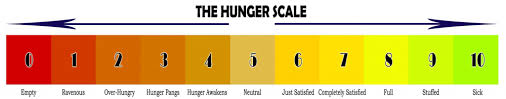 Remarque :Remarque :Remarque :Remarque :